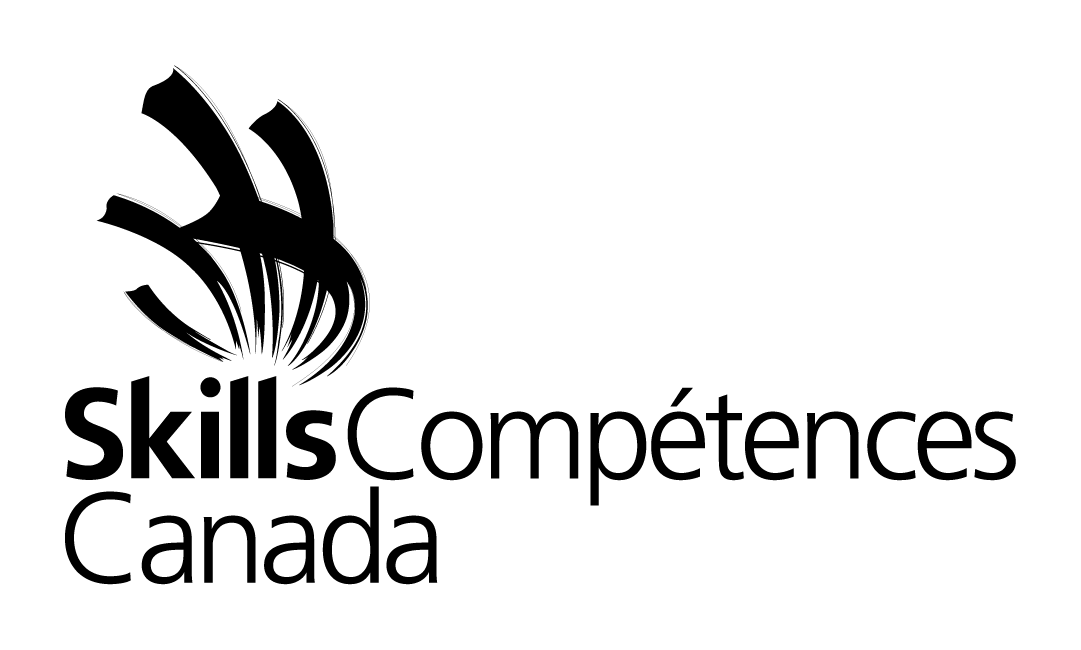 Skills Canada National Competition (SCNC) When: June 4 – 5, 2018Where: Edmonton EXPO Centre, Edmonton, ABFree Admission School Visits FAQIs there a cost for our school to attend the Skills Canada National Competition?No, for the two days of competition, June 4th and 5th, access to the event site and all activities are free.If our school is interested in attending, how can we register?If your school is interested in attending, please ensure to register your group here.  Once you register, an approval email will be sent to you. The school groups page on the Skills Canada website will also contain a link to required documents. It is your responsibility to consult these documents and to have the required forms filled out ahead of time. Is lunch provided for school tours?No, lunch is not provided.  However, students are encouraged to bring their own lunch since there will be a designated area in Hall E of the Edmonton EXPO Centre, where they can eat their lunch.  There are also concessions onsite should students prefer to purchase their lunch. Is there a bus drop-off?Both drop-off and pick-up will take place at the East plaza of the Edmonton EXPO Centre. Will someone meet us when we arrive?A volunteer will meet your bus as you arrive and will give you a bag that will include for each student:  a visitor guide (which includes a floor map and additional information on all the activities), Essential Skills passports, pencils and wristbands as required. Could our school attend the opening and/or closing ceremony?Yes, schools can attend the ceremonies by buying tickets.  Tickets can be ordered on the Skills Canada website as of January 31st, 2018.  What’s the deadline for registering my school group?You have until May 25th to register your school online.   After May 25th the online system will be closed but you can still register your group by sending an email to schooltours@skillscanada.com Is my registration final?Once you have completed your registration, you will be able to make changes online up until May 25th. After May 25th, changes or cancellations will need to be made by email at schooltours@skillscanada.com. Is there free Wi-Fi?No, free Wi-Fi will not be accessible onsite.Is there a First Aid station onsite?Yes, there is a First Aid station at the event and roaming safety officers to provide guidance.Where are the closest hospital, clinic and pharmacy?HospitalRoyal Alexandra Hospital10240 Kingsway, Edmonton, AB (780) 735-4111Walk-in clinicsEdgewater Medical Clinic8508 Jasper Ave., Edmonton, AB (780) 761-0732RAiN MedClinic
9028 Jasper Ave. #1, Edmonton, AB 
(587) 525-3333PharmacyEastwood Phamacy7919 118 Ave. NW, Edmonton, AB 
(204) 956-0944Safeway Pharmacy Coliseum
8118 118 Ave. NW, Edmonton, AB 
(780) 477-6363Are there car and/or bus parking onsite?Yes.  Parking is available and rates do apply.Do we need to bring the release forms with us?Yes.  You must submit your signed release forms upon arrival onsite.  Students arriving without a signed release form will be allowed into the event and will be able to partake in most of the Try-A-Trade® and Technology activities. The Try-A-Trade® and Technology activities requiring a release form will be identified with signage.How will you know which student submitted their release form and which ones did not?Every student who submits his or her signed release form will be given a wristband.  Only students with a wristband will be able to participate in those Try-A-Trade® and Technology activities that are more intense and have higher safety requirements.Dress codeStudents must wear long pants and closed toed shoes to participate in many of the Try-A-Trade® and Technology activities. Where can I find more general information about the event?Visit the Skills Canada National Competition landing page on the Skills Canada Homepage for more information about the schedule of events, description of events, etc. Are there activities specific for teacher’s onsite?  Yes, the Essential Skills Forum is specifically designed for teachers and instructors.  The Essential Skills stage is open to the public and students but will also be very interesting for teachers.Are there travel subsidies that my school can access?  Yes, there are bus travel subsidies that you can apply for which will be given on a first come first serve basis.  Please see the SCNC page to find the application.Who can I contact for other questions related to school visits at the Skills Canada National Competition?If none of the above FAQs respond to your questions, please direct your inquiry to schooltours@skillscanada.com or to Chantal at 343-883-7545 x504.